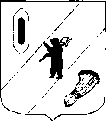 СОБРАНИЕ ПРЕДСТАВИТЕЛЕЙ                    ГАВРИЛОВ-ЯМСКОГО МУНИЦИПАЛЬНОГО РАЙОНА РЕШЕНИЕО внесении изменений в Устав Гаврилов-Ямскогомуниципального района Ярославской областиПринято Собранием представителей Гаврилов-Ямского муниципального района00.00.2023 В соответствии с Федеральным законом от 06.10.2003 № 131-ФЗ «Об общих принципах организации местного самоуправления в Российской Федерации» и руководствуясь статьями 22, 32 Устава Гаврилов-Ямского муниципального района Ярославской области, в целях приведения Устава Гаврилов-Ямского муниципального района Ярославской области в соответствии с действующим законодательством, Собрание представителей Гаврилов-Ямского муниципального района РЕШИЛО:1. Внести в Устав Гаврилов-Ямского муниципального района Ярославской области изменения согласно приложению.2. Направить настоящее решение на государственную регистрацию в Управление Министерства юстиции Российской Федерации по Ярославской области.3. Настоящее решение вступает в силу после его государственной регистрации и официального опубликования.Глава Гаврилов-Ямского муниципального района                                                                 А.Б. СергеичевПредседатель Собрания представителей Гаврилов-Ямскогомуниципального района                                                                  А.А.Мазилов от 00.00.2023№ ___Приложениек решению Собрания представителейГаврилов-Ямского муниципального районаот 00.00.2023  № ___Изменения, вносимые в УставГаврилов-Ямского муниципального района Ярославской области1.Статью 9 дополнить частью 2.1 следующего содержания:«2.1. Полномочия в сфере водоснабжения и водоотведения осуществляются органами исполнительной власти Ярославской области в соответствии с Законом Ярославской области от 29.12.2016 №104-з «О перераспределении между органами местного самоуправления муниципальных образований Ярославской области и органами государственной власти Ярославской области полномочий в сфере водоснабжения и водоотведения».Полномочия в области градостроительной деятельности осуществляются органами исполнительной власти Ярославской области в соответствии с Законом Ярославской области от 25.12.2017 №60-з  «О перераспределении между органами местного самоуправления муниципальных образований Ярославской области и органами государственной власти Ярославской области полномочий в области градостроительной деятельности».Полномочия в сфере рекламы осуществляются органами исполнительной власти Ярославской области в соответствии с Законом Ярославской области от 28.12.2017 №69-з «О перераспределении между органами  местного самоуправления  муниципальных образований Ярославской области и органами государственной власти Ярославской области полномочий в сфере рекламы».».2. Статью 24 дополнить  частью 7.1 следующего содержания:«7.1. Полномочия Председателя Собрания представителей Гаврилов-Ямского муниципального района прекращаются досрочно решением Собрания представителей Гаврилов-Ямского муниципального района в случае отсутствия без уважительных причин на всех  заседаниях Собрания представителей Гаврилов-Ямского муниципального района в течение шести месяцев подряд.».3. В статье 25:1) Пункт 7 части 6 считать пунктом 4;2) Дополнить частью 8.1 следующего содержания:«8.1. Полномочия депутата Собрания представителей Гаврилов-Ямского муниципального района прекращаются досрочно решением Собрания представителей Гаврилов-Ямского муниципального района в случае отсутствия депутата без уважительных причин на всех  заседаниях Собрания представителей Гаврилов-Ямского муниципального района в течение шести месяцев подряд.».4. Статью 29  признать утратившей силу.5. В части 1 статьи 36 слова «избирательной комиссии Гаврилов-Ямского муниципального района по вопросам, входящим в ее компетенцию» заменить словами «избирательной комиссии, исполняющей полномочия по подготовке и проведению выборов в органы местного самоуправления, местного референдума».